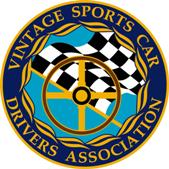 DRIVERS GOOD FAITH MEDICAL STATEMENT(please print)Applicant's Name 							  Date of Birth			 Address								Phone (        ) 			                        City_					 State 			 Zip Code 				E-mail address 								Date of last Tetanus 		                     I attest that, to the best of my knowledge, my vision, cardiac, vascular, respiratory, neurological, and endocrine systems are healthy and capable of managing the pressures of high-speed vintage racing. Comments or concerns that the VSCDA Board of Directors should be aware of:I understand that I will notify the VSCDA of any change in my physical condition before my next required physical examination.  I also recognize the necessity to inform the VSCDA of any personal exposure to COVID-19 (Coronavirus), during the two (2) week period prior to my participation in any VSCDA event. Failure to do so may result in loss of driving privileges. I also give permission to any physician, hospital or institution to furnish any information to the VSCDA Board of Directors upon their request.Applicants Signature					Date		(Revised 2020)